July 7, 2022MEETING AGENDAWelcomeIntroductions/Roll Call & Approval of MinutesAsset MapDialogue about final program profiles and findings of draft analysis report Launching Strategic Visioning ProcessReview strategic vision process, including timeline, activities, and SECAC members’ rolesPublic CommentsClosing Remarks and Adjournment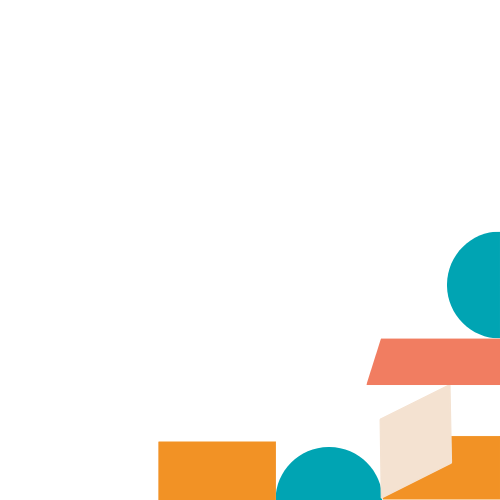 